El Departamento de Transportación y Obras Públicas (DTOP) en unión con el Departamento de Agricultura (DA) ofrecen mensualmente los Mercado Agrícolas en el Tren Urbano (TU) para beneficio de los pasajeros del TU y de todos los ciudadanos que quieran acercarse a las estaciones del TU para adquirir productos frescos.Todos los ciudadanos.Se ofrecerá en las siguientes estaciones:Deportivo de BayamónSagrado Corazón en SanturceDirectorio Oficinas ATIHorario Mercado Agrícola: 8:00 am a 5:00 pm Horario Tren Urbano: Domingo a Sábado y días feriados  de 5:30 a.m. a 11:30 p.m.   Horario Extendido:El horario extendido se trabaja de acuerdo a la duración del evento o la hora de cierre autorizada por la Autoridad.  La mayoría de los eventos que se trabajan bajo horario extendido, son del Coliseo José Miguel Agrelot en la Estación de Hato Rey y Coliseo  Rubén Rodríguez en la Estación de Deportivo.  Para más detalles favor comunicarse a la Directoría de ATI 787-620-1099.Tarifas, Paradas y Horarios del Tren UrbanoNo aplica.Todos los ciudadanos pueden beneficiarse del Mercado de Agricultores.¿Tengo que pagar la taquilla del Tren Urbano para poder entrar a comprar en el Mercado de Agricultores? – No, el evento estará ubicado fuera de la estación del Tren.Soy agricultor, ¿cómo puedo hacer para ir a vender mis productos en el Mercado de Agricultores? – Para información sobre como ser parte de los vendedores que estarán participando del Evento Mercado de Agricultores en el Tren Urbano, debe comunicarse con la oficina de Comunicaciones de DTOP al 787-723-3245.Página Web de la Agencia DTOP - http://www.dtop.gov.pr/Página Web de la Agencia TU – http://www.dtop.gov.pr/transporte_urbanoPágina Web de la Agencia AMA - - http://www.dtop.gov.pr/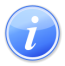 Descripción del Servicio 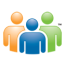 Audiencia y Propósito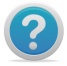 Consideraciones 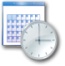 Lugar y Horario de Servicio CALENDARIO DE MERCADO DE AGRICULTORESDeportivo de Bayamón y Sagrado Corazón en SanturceCALENDARIO DE MERCADO DE AGRICULTORESDeportivo de Bayamón y Sagrado Corazón en SanturceABRIL: martes, 30 de abrilSEPTIEMBRE: lunes, 30 de septiembreMAYO: jueves, 30 de mayoOCTUBRE: miércoles, 30 de octubreJUNIO: viernes, 28 de junioNOVIEMBRE: viernes, 29 de noviembreJULIO: viernes, 19 de julioDICIEMBRE: lunes, 30 de diciembreAGOSTO: viernes, 30 de agosto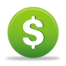 Costo del Servicio y Métodos de Pago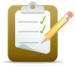 Requisitos para Obtener Servicio 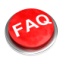 Preguntas Frecuentes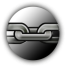 Enlaces Relacionados